INDICAÇÃO Nº 1637/2021Assunto: Solicita limpeza de mato alto na Rua Humberto Borella – Núcleo Residencial Abramo Delforno (Nosso Teto). Senhor Presidente,INDICO ao Sr. Prefeito Municipal, nos termos do Regimento Interno desta Casa de Leis, que se digne V. Ex.ª determinar à Secretaria de Meio Ambiente e Agricultura, que execute a limpeza de mato alto no final da Rua Humberto Borella – NR Abramo Delforno (Nosso Teto), pois moradores relatam proliferação de ratos, escorpiões e aranhas no local. Fotos Anexas.		Tendo o exposto, espera-se que seja atendido brevemente.SALA DAS SESSÕES, 21 de outubro de 2021.LEILA BEDANIVereadora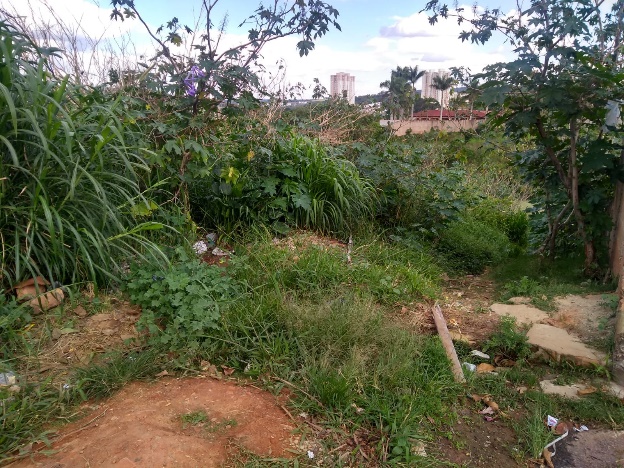 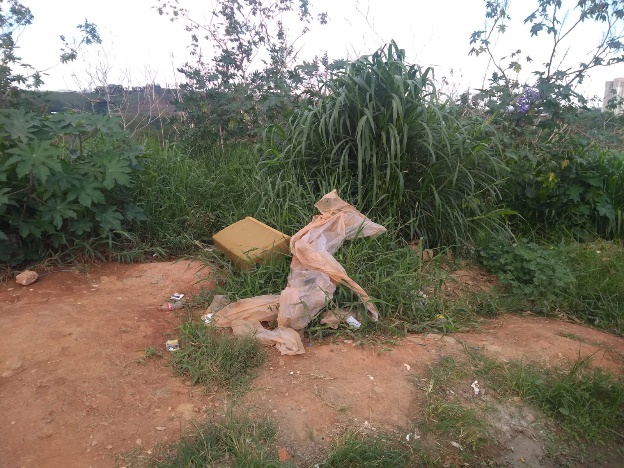 